For Immediate ReleaseMay 12, 2022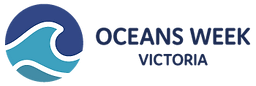 You’re invited to Join the Wave!June 3 – 12, 2022Oceans Week Victoria (OWVic) is a volunteer initiative to bring our wider community together around World Oceans Day on June 8 and help people learn and care about their big blue backyard.  Oceans Week is a celebration focusing on community partnerships and supporting local events and activities that explore and interact with our oceans. The celebration of World Oceans Day dates back to the 1992 United Nations Earth Summit. Here, a team from Canada's International Centre for Ocean Development (ICOD) proposed an annual Oceans Day to create a voice for the oceans, to empower those who live and work in coastal communities, and to strengthen the management and stewardship of the oceans.  Each year, the United Nations selects a theme to engage the global community; this year’s theme is Revitalization: Collective Action for the Ocean.Activities happening during Oceans Week Victoria include: Salish Sea Search Scavenger Hunt – All weekBlue Jellyfish SUP and Pacifica Paddle SportWhale Trail Celebration @ Fort Rodd Hill & Fisgard Lighthouse National Historic Site –June 4Parks CanadaBeach Clean Up at Island View Beach - June 12Surfrider FoundationWorld Oceans Day Festival at Fisherman’s Wharf – June 12Eagle Wing Tours and Greater Victoria Harbour AuthorityLocal groups and businesses are invited to register their World Ocean Day in-person and virtual events for inclusion in the Oceans Week Victoria calendar June 3-12 at: https://www.oceansweekvictoria.ca/Further information:oceansweekvictoria@gmail.com	Heather Murray 	Michele Paget250-896-3525	250-595-7154